                               密级：公开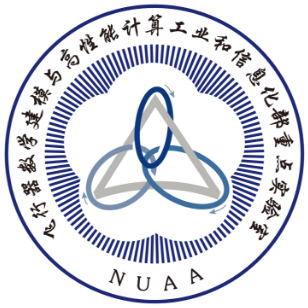 飞行器数学建模与高性能计算工信部重点实验室自主课题基金申  请  书填   表   说   明申请代码——根据国家自然科学基金申请代码填写，填写至二级申请代码（4位数字），民口类项目为必填项，军口类项目可不填。研究年限——第1年1月—第2年12月，研究周期2年；研究性质——基础研究，应用基础研究；项目亚类——民口类指对标国家自然科学基金项目，军口类指对标前沿创新、173基金等国防前沿基础科研项目。一、申 请 项 目 简 表二、报告正文部分（一）立项依据与研究内容（8000字以内）： 1．项目的立项依据（研究意义、国内外研究现状及发展动态分析，需结合科学研究发展趋势来论述科学意义；或结合国民经济和社会发展中迫切需要解决的关键科技问题来论述其应用前景。附主要参考文献目录）；2．项目的研究内容、研究目标,以及拟解决的关键科学问题（此部分为重点阐述内容）；3．拟采取的研究方案及可行性分析（包括研究方法、技术路线、实验手段、关键技术等说明）；4．本项目的特色与创新之处；5．年度研究计划及预期研究结果（包括拟组织的重要学术交流活动、国际合作与交流计划等）。（二）研究基础与工作条件1．工作基础（与本项目相关的研究工作积累和已取得的研究工作成绩）；2．工作条件（包括已具备的实验条件，尚缺少的实验条件和拟解决的途径，包括利用国家实验室、国家重点实验室和部门重点实验室等研究基地的计划与落实情况）；3．承担科研项目情况（申请人和项目组主要参与者正在承担的科研项目情况，要注明项目的名称和编号、经费来源、起止年月、与本项目的关系及负责的内容等）；4．完成基本科研业务费项目情况（对申请人负责的前一个已结题基本科研业务费项目（项目名称及批准号）加以说明，附该已结题项目研究工作总结摘要（限500字）和相关成果的详细目录）。（三）申请人和项目组主要参与者简介（在读研究生除外）。按以下格式填写：姓名所在单位及职称   格式：机构名，院系，职称	例如：北京大学，医学院生物化学系，教授受教育经历（从大学本科开始，按时间倒排序）	格式：开始年月-结束年月，机构名，院系，学历	例如：1991/09 – 1995/06，北京大学，医学院生物化学系，博士研究工作经历（按时间倒排序）	格式：开始年月-结束年月，大学，院系，职称	例如：1991/09 – 1995/06，北京大学，医学院生物化学系，教授主要论著（近3年来已发表的与本项目有关的主要论著目录和获得学术奖励情况，按以下格式填写）1．期刊论文： 所有作者（通讯作者以“*”标出），论文标题，期刊名称，卷(期), pp起始页码，发表年份例：郑丹、中国癌症地图解析, 决策与信息， 第2卷，第3期, 120-125页，20102．会议论文：所有作者（通讯作者以“*”标出），论文标题，会议名称，会议时间，pp起始页码，会议地址，发表年份，说明例：郑丹, 中国癌症地图析, 决策与信息国际会议论文集, 120-125页，北京，2010.04.12-15，大会报告3．专著：所有作者，专著名称（章节标题），出版社, 总字数，出版年份例：郑丹， 中国癌症地图解析, 科技出版社. 128万字，2010 4．奖励：所有获奖人，获奖项目名称，奖励机构，奖励类别，奖励等级，颁奖年份例：郑丹，中国癌症地图，国家科技部， 国家科技进步奖，二等奖，2010 5．专利：发明人，专利名称，授权时间，授权国别，专利号例：郑丹. 中国癌症地图，2010.9，中国，ddddddddddddd三、经费预算、经费拨款及执行进度1．经费预算2．经费执行进度要求每个时间节点，学校科学技术研究院将联合财务处核查经费执行进度，并收回未达到执行标准的项目经费。签字和盖章页项目名称申 请 人所在单位联系电话E-mail申请日期研究项目项目名称研究项目申请代码研究项目研究年限研究项目项目亚类□民口类      □军口类□民口类      □军口类□民口类      □军口类□民口类      □军口类□民口类      □军口类□民口类      □军口类□民口类      □军口类□民口类      □军口类□民口类      □军口类研究项目申请经费（万元）（万元）（万元）（万元）研究性质研究性质申请者姓    名性    别性    别申请者出生年月职    称职    称申请者学    位从事专业从事专业申请者联系电话手机号码手机号码申请者所在单位申请者电子邮件项目组总 人 数高  级中  级初  级其  他其  他博士后博士后博士生硕士生项目组关键词(最多5个)关键词(最多5个)研究内容摘要及创新点（限300字）预 算 科 目金  额（万元）计 算 根 据 及 理 由合   计设备费业务费劳务费项目名称申 请 人所在单位所在单位申请人承诺我保证:（1）申请书内容的真实性;（2）该项目没有获得过其它资助。如果获得基金资助，我将履行项目负责人职责，严格遵守项目管理、经费使用、以及公务卡支付管理的各项规定，切实保证研究工作时间，认真开展工作，按时报送有关材料。若填报失实和违反规定，本人将承担全部责任。签字：                           年    月    日我保证:（1）申请书内容的真实性;（2）该项目没有获得过其它资助。如果获得基金资助，我将履行项目负责人职责，严格遵守项目管理、经费使用、以及公务卡支付管理的各项规定，切实保证研究工作时间，认真开展工作，按时报送有关材料。若填报失实和违反规定，本人将承担全部责任。签字：                           年    月    日我保证:（1）申请书内容的真实性;（2）该项目没有获得过其它资助。如果获得基金资助，我将履行项目负责人职责，严格遵守项目管理、经费使用、以及公务卡支付管理的各项规定，切实保证研究工作时间，认真开展工作，按时报送有关材料。若填报失实和违反规定，本人将承担全部责任。签字：                           年    月    日我保证:（1）申请书内容的真实性;（2）该项目没有获得过其它资助。如果获得基金资助，我将履行项目负责人职责，严格遵守项目管理、经费使用、以及公务卡支付管理的各项规定，切实保证研究工作时间，认真开展工作，按时报送有关材料。若填报失实和违反规定，本人将承担全部责任。签字：                           年    月    日我保证:（1）申请书内容的真实性;（2）该项目没有获得过其它资助。如果获得基金资助，我将履行项目负责人职责，严格遵守项目管理、经费使用、以及公务卡支付管理的各项规定，切实保证研究工作时间，认真开展工作，按时报送有关材料。若填报失实和违反规定，本人将承担全部责任。签字：                           年    月    日我保证:（1）申请书内容的真实性;（2）该项目没有获得过其它资助。如果获得基金资助，我将履行项目负责人职责，严格遵守项目管理、经费使用、以及公务卡支付管理的各项规定，切实保证研究工作时间，认真开展工作，按时报送有关材料。若填报失实和违反规定，本人将承担全部责任。签字：                           年    月    日我保证:（1）申请书内容的真实性;（2）该项目没有获得过其它资助。如果获得基金资助，我将履行项目负责人职责，严格遵守项目管理、经费使用、以及公务卡支付管理的各项规定，切实保证研究工作时间，认真开展工作，按时报送有关材料。若填报失实和违反规定，本人将承担全部责任。签字：                           年    月    日我保证:（1）申请书内容的真实性;（2）该项目没有获得过其它资助。如果获得基金资助，我将履行项目负责人职责，严格遵守项目管理、经费使用、以及公务卡支付管理的各项规定，切实保证研究工作时间，认真开展工作，按时报送有关材料。若填报失实和违反规定，本人将承担全部责任。签字：                           年    月    日项目组主要成员承诺我保证有关申报内容的真实性。如果获得基金资助，我将严格遵守南京航空航天大学基本科研业务费项目管理、经费管理等各项规定，切实保证研究工作时间，加强合作、信息资源共享，认真开展工作，及时向项目负责人报送有关材料。若个人信息失实、执行项目中违反规定，本人将承担相关责任。我保证有关申报内容的真实性。如果获得基金资助，我将严格遵守南京航空航天大学基本科研业务费项目管理、经费管理等各项规定，切实保证研究工作时间，加强合作、信息资源共享，认真开展工作，及时向项目负责人报送有关材料。若个人信息失实、执行项目中违反规定，本人将承担相关责任。我保证有关申报内容的真实性。如果获得基金资助，我将严格遵守南京航空航天大学基本科研业务费项目管理、经费管理等各项规定，切实保证研究工作时间，加强合作、信息资源共享，认真开展工作，及时向项目负责人报送有关材料。若个人信息失实、执行项目中违反规定，本人将承担相关责任。我保证有关申报内容的真实性。如果获得基金资助，我将严格遵守南京航空航天大学基本科研业务费项目管理、经费管理等各项规定，切实保证研究工作时间，加强合作、信息资源共享，认真开展工作，及时向项目负责人报送有关材料。若个人信息失实、执行项目中违反规定，本人将承担相关责任。我保证有关申报内容的真实性。如果获得基金资助，我将严格遵守南京航空航天大学基本科研业务费项目管理、经费管理等各项规定，切实保证研究工作时间，加强合作、信息资源共享，认真开展工作，及时向项目负责人报送有关材料。若个人信息失实、执行项目中违反规定，本人将承担相关责任。我保证有关申报内容的真实性。如果获得基金资助，我将严格遵守南京航空航天大学基本科研业务费项目管理、经费管理等各项规定，切实保证研究工作时间，加强合作、信息资源共享，认真开展工作，及时向项目负责人报送有关材料。若个人信息失实、执行项目中违反规定，本人将承担相关责任。我保证有关申报内容的真实性。如果获得基金资助，我将严格遵守南京航空航天大学基本科研业务费项目管理、经费管理等各项规定，切实保证研究工作时间，加强合作、信息资源共享，认真开展工作，及时向项目负责人报送有关材料。若个人信息失实、执行项目中违反规定，本人将承担相关责任。我保证有关申报内容的真实性。如果获得基金资助，我将严格遵守南京航空航天大学基本科研业务费项目管理、经费管理等各项规定，切实保证研究工作时间，加强合作、信息资源共享，认真开展工作，及时向项目负责人报送有关材料。若个人信息失实、执行项目中违反规定，本人将承担相关责任。项目组主要成员承诺姓  名职  称职  称专  业专  业工作单位项目分工签字项目组主要成员承诺项目组主要成员承诺项目组主要成员承诺项目组主要成员承诺项目组主要成员承诺所在单位意见所在单位审查意见（对本项目的意义、研究方案及申请人的素质和水平签署具体意见）（公章）                                     年    月    日所在单位审查意见（对本项目的意义、研究方案及申请人的素质和水平签署具体意见）（公章）                                     年    月    日所在单位审查意见（对本项目的意义、研究方案及申请人的素质和水平签署具体意见）（公章）                                     年    月    日所在单位审查意见（对本项目的意义、研究方案及申请人的素质和水平签署具体意见）（公章）                                     年    月    日所在单位审查意见（对本项目的意义、研究方案及申请人的素质和水平签署具体意见）（公章）                                     年    月    日所在单位审查意见（对本项目的意义、研究方案及申请人的素质和水平签署具体意见）（公章）                                     年    月    日所在单位审查意见（对本项目的意义、研究方案及申请人的素质和水平签署具体意见）（公章）                                     年    月    日所在单位审查意见（对本项目的意义、研究方案及申请人的素质和水平签署具体意见）（公章）                                     年    月    日校审批意见（公章）                                                年    月    日（公章）                                                年    月    日（公章）                                                年    月    日（公章）                                                年    月    日（公章）                                                年    月    日（公章）                                                年    月    日（公章）                                                年    月    日（公章）                                                年    月    日